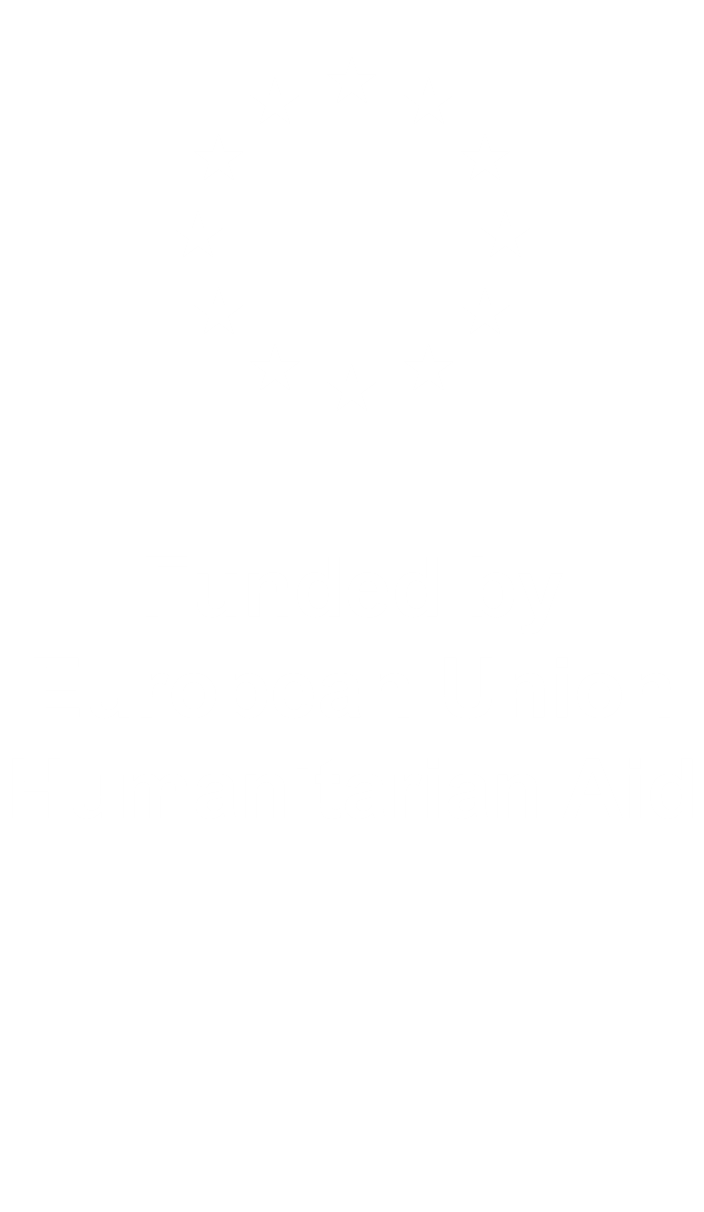 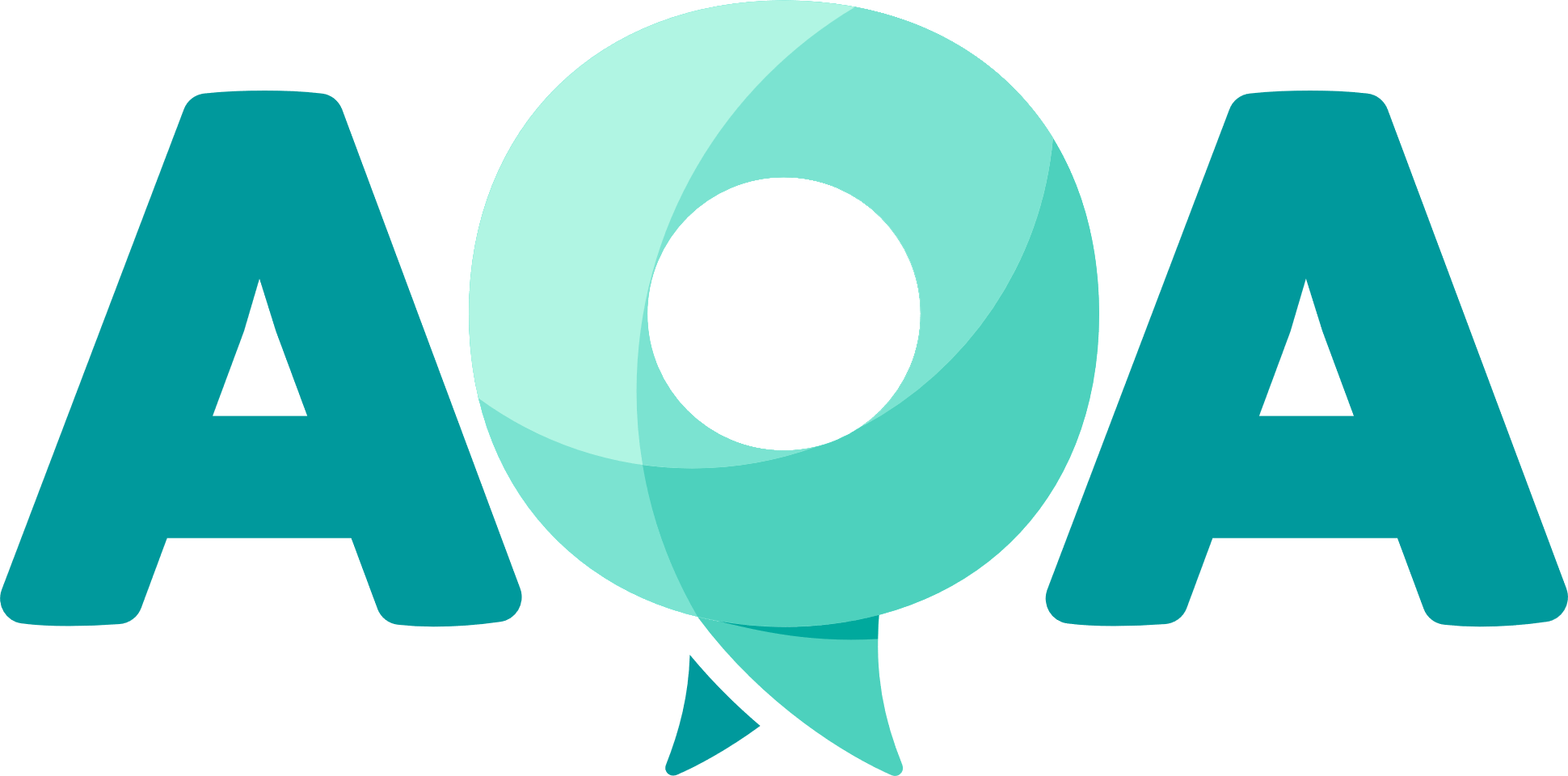 Consejos para ahorrar tiempo en el proceso de la Iniciativa para la rendición de cuentas y el control de calidad (AQA)Paso de AQARetosRecomendacionesResponsablePaso 1: DEFINIREl tiempo necesario para identificar los indicadores clave de la calidad (ICC) y las preguntas específicas para el seguimiento.En lugar de partir desde cero, se puede empezar por revisar los ICC recomendados, y las preguntas de seguimiento del manual de AQA.El Grupo de Trabajo Técnico (GTT) puede revisar y adaptar al contexto los ICC recomendados.Paso 1: DEFINIRPuede resultar complicado realizar un seguimiento de varios indicadores al mismo tiempo.Seleccionaremos exclusivamente indicadores prioritarios a partir de los tres módulos obligatorios teniendo en cuenta el contexto.El GTT puede destacar 10 ICC que consideren importantes.Paso 2: MEDICIÓNEl seguimiento por parte de las organizaciones socias para fines de ICC puede ser una tarea pesada.No hace falta realizar un «seguimiento específico de AQA». Mejor incluir preguntas de seguimiento específicas dentro de las actividades existentes de seguimiento de las organizaciones socias.El/la coordinador/a del sector de WASH podrá trasladar las preguntas y solicitar la adhesión de las organizaciones socias.Retrasos en la presentación de los datos de seguimiento.Comunicar con antelación las fechas de presentación de los datos de seguimiento; todos los datos del período de seguimiento deberán entregarse al/a la oficial de gestión de la información del clúster.Se recomienda llevar a cabo una planificación semestral para elaborar, analizar y adaptar la imagen general de la calidad (Quality Snapshot). El/la oficial de gestión de la información del sector de WASH puede informar por correo electrónico de las fechas y plazos de los períodos de seguimiento, así como recordárselo a las organizaciones socias en las reuniones de coordinación.Paso 3: ADAPTACIÓNPuede resultar difícil gestionar la revisión de los datos a nivel subnacional y elaborar planes de acción.En caso de no poder hacerlo todo, será necesario simplificar el proceso y delegar tareas.Solicitaremos a las organizaciones socias que se comprometan a llevar a cabo dos o tres medidas para mejorar la calidad y la rendición de cuentas a partir de los datos de ICC.El/la coordinador/a de WASH (y/o aquellas personas encargadas de coordinar tareas a nivel subnacional) realizará solicitudes una vez se hayan publicado los datos de ICC.Paso 4: APRENDIZAJEPuede resultar complicado dedicar el tiempo necesario al aprendizaje del proceso AQA.Integrar el proceso de aprendizaje de AQA en talleres organizados por el clúster o el sector de WASH.El GTT de AQA podrá proponer al coordinador/a del sector de WASH una agenda de actividades de aprendizaje y puesta en común en materia de AQA.